PROFILE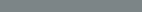 New joiner onboarding operations manager, with excellent collaborative and communication skills. Extensive experience in enhancing candidate experience for banking sector through onboarding projects development and implementation.CONTACTEmail: hiba-397019@gulfjobseeker.com I am available for an interview online through this Zoom Link https://zoom.us/j/4532401292?pwd=SUlYVEdSeEpGaWN6ZndUaGEzK0FjUT09HIBA 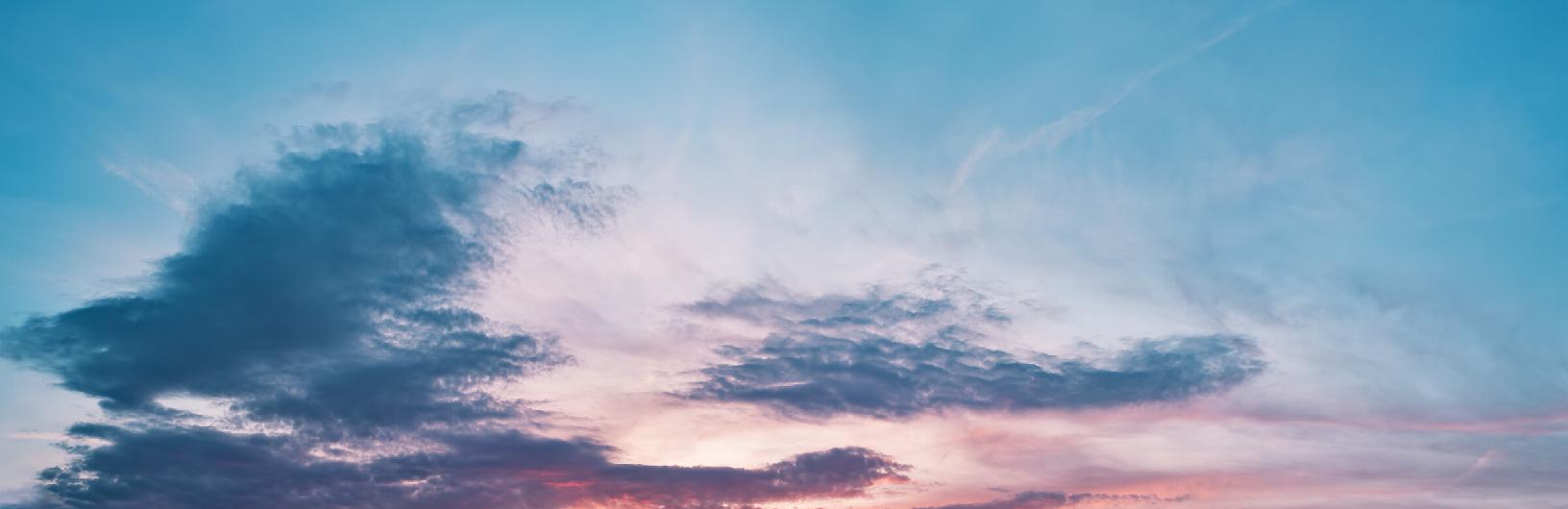 HR OPERATIONS SPECIALIST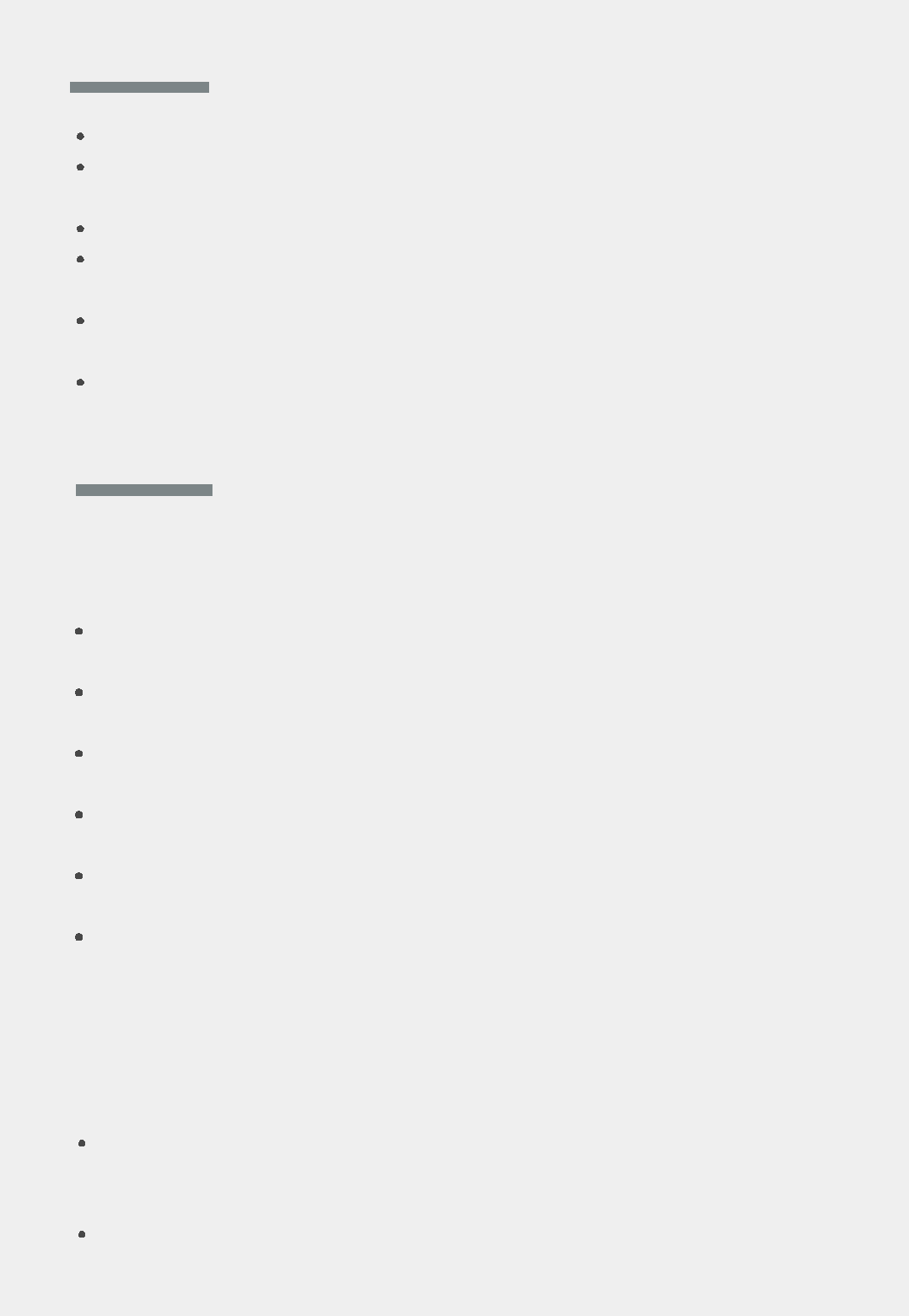 SKILLSExceptional communication and networking skills Successful working in a team environment, as well as independentlyGood knowledge of UAE Labour Law and visa regulations. Strong project management skills utilized across wider HR function.Ability to handle highly confidential and sensitive information with discretion.Ability to relate to a diversity of requestsWORK	EXPERIENCEEmployee Relations SpecialistSEP 2019Partner with management to interpret and administer various HR policies, procedures, and legal regulations.Identify the need for best practice and implement HR policies ensuring compliance with legal regulations are met.Analyse and maintain complete record of employee performance based on KPIs.Work closely with business partners to develop job descriptions for the bankWork  closely  with  legal  firms  to  built  policies  for  offices  ininternational locations by adhering to country labour lawContribute to the review and development of HR policies andprocedures A.lso ensuring yearly review and amendment of policiesand procedures.First Abu Dhabi Bank, HR Onboarding ManagerOCT 2017 - SEP 2019Assign and monitor employee progress during onboarding phase and conduct regular meetings with onboarding officers to identify and address any issuesIdentify and drive projects to improve performance and efficiency of HR operations; act as the Subject Matter Expert (SME) for new hire onboarding processEDUCATION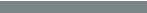 CMAFirst paper completed (1 of 2), 2014MG UniversityBachelor of Commerce, 2012Review and sign off background screening reports and action according to agreed guidelines by complying with compliance team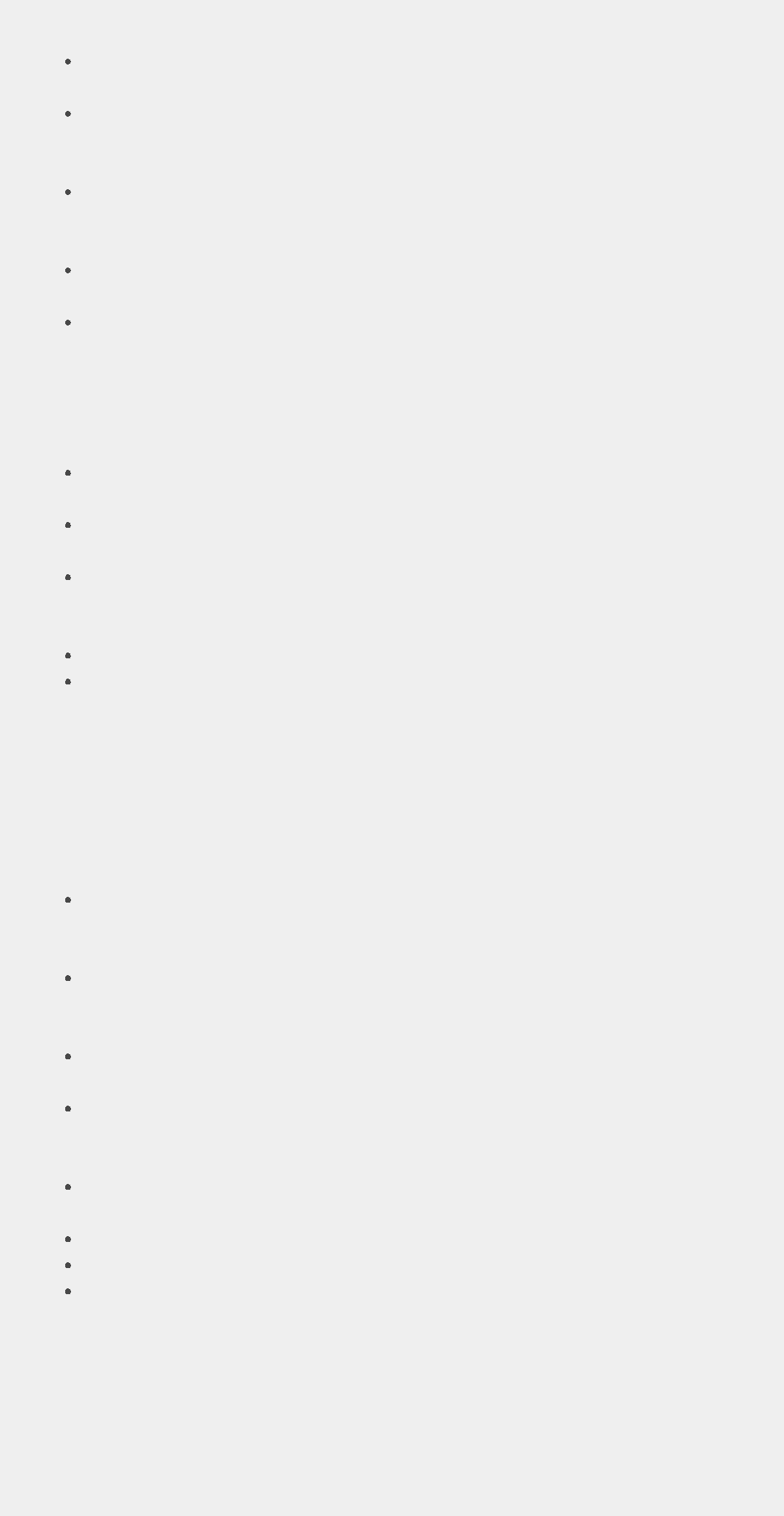 Worked and contributed for the implementation of Oracle Fusion as the new My HR platform and was part of the bank wide roadshow prior to its launchMonitor the Coordination with Talent acquisition, International Assignment Management, Payroll, Benefits and the Service Center for a smooth onboarding transition.Collaborate with global onboarding team on a monthly basis to ensure globally consistent processes.Rolled out employee new joiner survey and Day1 Orientation programFirst Abu Dhabi Bank, HR Onboarding SpecialistAPR 2017 - OCT 2017Onboarding specialist for all Senior hires including confidential executive hires.Accountable for accurate completion of the new hire paperwork and personnel files.Performed work in compliance with applicable federal, state and local regulations pertaining to immigration and company policy per management direction.Participated in UAT and system implementation of Taleo.Implement documentation on customer experience protocol and user guides post merger.First Gulf Bank (IBM RPO), Onboarding Specialist and Onboarding Projects LeadJUN 2014 - APR 2017Onboarding Projects Lead:Developed a Recruiter Guide with end to end description of using the Applicant Tracking System (ATS) and developed processes for integration and data transfer to Oracle HRMSDesigned an Internal Mobility model by mapping the entire process, established communication mechanisms for internal team and stakeholdersAssisted on merger workstreams to identify internal talent for key roles within the organisation.Enhanced the Onboarding portal system to improve the distributionchannel and impact on day one experience.Onboarding Specialist:Manage weekly onboarding status meeting with the team to discuss the status of candidates and interpret/resolve onboarding issues Manage and organize Senior Executive interviews and onboarding. Create the single formal offer pack for candidates.Interpret and use performance metrics to drive continuous process improvement.First Gulf Bank (Mindgym), Training Coordinator (Leave Vacancy) MAR 2014 - MAY 2014EcoMan, Training CoordinatorSEP 2012 - APR 2013